Publicado en Barcelona  el 10/12/2021 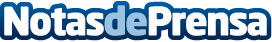 NeoNatural dona más de 200kgs de alimento para perros 100% vegetal por el Día Mundial de los AnimalesLa empresa catalana tiene una marca propia de un producto vegano desarrollado por veterinarios para perros de cualquier raza y tamaño a partir de 18 meses. Lanzaron su producto en mayo con mucho éxito entre las influencers y personalidades veganasDatos de contacto:Aje Arruti918443377Nota de prensa publicada en: https://www.notasdeprensa.es/neonatural-dona-mas-de-200kgs-de-alimento-para Categorias: Nacional Veterinaria Ecología Mascotas Solidaridad y cooperación Consumo http://www.notasdeprensa.es